M1. Halaman Sampul:LAPORAN PENGABDIAN KEPADA MASYARAKAT(TOPIK /NAMA KEGIATAN)......................................................................................................................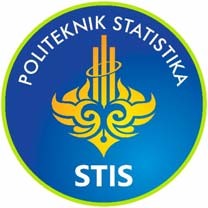 Oleh:................................................. (Ketua)................................................ (Anggota)............................................. (Anggota)PUSAT PENELITIAN DAN PENGABDIAN KEPADA MASYARAKAT POLITEKNIK STATISTIKA STISJAKARTA 202..M2. Lampirkan Kembali Form Pengajuan:PUSAT PENETIAN DAN PENGABDIAN KEPADA MASYARAKAT POLITEKNIK STATISTIKA STIS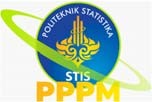 Jl. Otto Iskandardinata No. 64C, Jakarta 13330 Telp.(021) 8508812, 8191437, fax. (021) 81917577Hompage: http://www.stis.ac.idFORM USULAN KEGIATANPENGABDIAN KEPADA MASYARAKAT (PKM) TAHUN 202..PENGUSUL KEGIATAN PKM KetuaNama	:NIP	:Pangkat/Golongan		: Anggota (boleh lebih dari satu) Nama	:NIP	:Pangkat/Golongan	:TOPIKBENTUK KEGIATANWAKTU, TEMPAT DAN SASARANWaktu Pelaksanaan	:Tempat	:Sasaran	:Perkiraan/target jumlah peserta	:HASIL/TARGET YANG DIHARAPKANPEMBIAYAAN/LAINYA YANG DIAJUKAN*)Disetujui	Diajukan olehKepala PPPM(………………….………….)	(……………………………….)NIP.	NIP.*) Jika ada pembiayaan yang diajukan, maka form ini akan disertakan bersama dengan memo Ka PPPM ke Bagian Umum dan Wadir I untuk proses selanjutnya.M3. Surat Pernyataan:SURAT PERNYATAANYang bertanda tangan di bawah ini Nama®	:NIDN®	:Jabatan Fungsional :dengan ini menyatakan bahwa kami benar‐benar melakukan kegiatan pengabdian kepada masyarakat sebagaimana yang dimaksud dalam laporan ini, dalam rangka pelaksanaan Tri Dharma Perguruan Tinggi.Jika dikemudian hari ditemukan ketidaksesuaian dengan pernyataan ini, saya bersedia dituntut dan diproses sesuai dengan ketentuan yang berlaku dan mengembalikan seluruh biaya yang sudah saya terima.Jakarta, ........ .................. ..........Ketua Tim,( Nama lengkap ) NIDN.M4. Tugas TimTUGAS/PERAN TIM PKMM5. Bukti KegiatanBUKTI KEGIATANSLIDE PAPARAN/ARTIKEL/DOKUMEN/BUKTI LAINLampirkan slide paparan atau dokumen lain yang digunakan dalam PKMPRESENSI PESERTALampirkan daftar hadir pesertaDOKUMENTASILampirkan  foto-foto kegiatanFEEDBACK (SAMPEL) PESERTA (opsional)Lampirkan feedback dari sampel peserta, yang kuesionernya disediakan oleh PPPM atau tim yang ditunjuk. D. PENGGUNAAN DANA(Untuk PKM yang menggunakan dana, selain perjalanan dinas)NONAMABIDANGKEAHLIANTUGAS/PERANDALAM PKM123